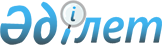 Об установлении квоты рабочих мест для трудоустройства инвалидов в городе Павлодаре
					
			Утративший силу
			
			
		
					Постановление акимата города Павлодара Павлодарской области от 5 марта 2019 года № 238/1. Зарегистрировано Департаментом юстиции Павлодарской области 11 марта 2019 года № 6268. Утратило силу постановлением акимата города Павлодара Павлодарской области от 10 декабря 2020 года № 2395/7 (вводится в действие со дня его первого официального опубликования)
      Сноска. Утратило силу постановлением акимата города Павлодара Павлодарской области от 10.12.2020 № 2395/7 (вводится в действие со дня его первого официального опубликования).
      В соответствии с подпунктом 1) статьи 31 Закона Республики Казахстан от 13 апреля 2005 года "О социальной защите инвалидов в Республике Казахстан", подпунктом 6) статьи 9 Закона Республики Казахстан от 6 апреля 2016 года "О занятости населения", приказом Министра здравоохранения и социального развития Республики Казахстан от 13 июня 2016 года № 498 "Об утверждении Правил квотирования рабочих мест для инвалидов", в целях обеспечения занятости инвалидов, акимат города Павлодара ПОСТАНОВЛЯЕТ:
      1. Установить квоту рабочих мест для трудоустройства инвалидов в организациях города Павлодара, без учета рабочих мест на тяжелых работах, работах с вредными, опасными условиями труда, со списочной численностью работников:
      от пятидесяти до ста человек – в размере двух процентов списочной численности работников;
      от ста одного до двухсот пятидесяти человек – в размере трех процентов списочной численности работников;
      свыше двухсот пятидесяти одного человека – в размере четырех процентов списочной численности работников, согласно приложению к настоящему постановлению.
      2. Признать утратившим силу постановление акимата города Павлодара от 29 декабря 2016 года № 1418/35 "Об установлении квоты рабочих мест для инвалидов организациям города Павлодара" (зарегистрировано в Реестре государственной регистрации нормативных правовых актов за № 5344, опубликовано 18 января 2017 года в Эталонном контрольном банке нормативных правовых актов Республики Казахстан).
      3. Контроль за исполнением настоящего постановления возложить на заместителя акима города Муканова С. Н.
      4. Настоящее постановление вводится в действие со дня его первого официального опубликования. Квота рабочих мест для трудоустройства инвалидов в городе Павлодаре
					© 2012. РГП на ПХВ «Институт законодательства и правовой информации Республики Казахстан» Министерства юстиции Республики Казахстан
				
      Аким города Павлодара

А. Кумпекеев
Приложение
к постановлению акимата
города Павлодара
от "5" марта 2019 года № 238/1
№ п/п
Наименование организации
Списочная численность работников без учета рабочих мест на тяжелых работах, работах с вредными, опасными условиями труда, человек
Размер квоты (от списочной численности работников), %
Количество рабочих мест для инвалидов, человек
1
2
3
4
5
1
Государственное казенное коммунальное предприятие "Ясли-сад № 3 города Павлодара" отдела образования города Павлодара, акимата города Павлодара
54
2
1
2
Государственное казенное коммунальное предприятие "Ясли-сад № 4 города Павлодара отдела образования города Павлодара, акимата города Павлодара"
54
2
1
3
Государственное казенное коммунальное предприятие "Ясли-сад № 5 города Павлодара" отдела образования города Павлодара, акимата города Павлодара
70
2
1
4
Государственное казенное коммунальное предприятие "Ясли-сад № 25 города Павлодара" отдела образования города Павлодара, акимата города Павлодара
74
2
1
5
Государственное казенное коммунальное предприятие "Ясли-сад № 27 города Павлодара" отдела образования города Павлодара, акимата города Павлодара
50
2
1
6
Государственное казенное коммунальное предприятие "Ясли-сад № 34 города Павлодара" отдела образования города Павлодара, акимата города Павлодара
74
2
1
7
Государственное казенное коммунальное предприятие "Ясли-сад № 35 города Павлодара" отдела образования города Павлодара, акимата города Павлодара
81
2
2
8
Государственное казенное коммунальное предприятие "Ясли-сад № 38 города Павлодара" отдела образования города Павлодара, акимата города Павлодара
63
2
1
9
Государственное казенное коммунальное предприятие "Ясли-сад № 44 города Павлодара" отдела образования города Павлодара, акимата города Павлодара
76
2
1
10
Государственное казенное коммунальное предприятие "Санаторный ясли-сад № 49 города Павлодара" отдела образования города Павлодара, акимата города Павлодара
62
2
1
11
Государственное казенное коммунальное предприятие "Ясли-сад № 82 города Павлодара специализированного типа для детей с нарушением зрения" отдела образования города Павлодара, акимата города Павлодара
54
2
1
12
Государственное казенное коммунальное предприятие "Ясли-сад № 84 города Павлодара" отдела образования города Павлодара, акимата города Павлодара
74
2
1
13
Государственное казенное коммунальное предприятие "Ясли-сад № 96 города Павлодара - Центр гармонического развития "Радуга" отдела образования города Павлодара, акимата города Павлодара
64
2
1
14
Государственное казенное коммунальное предприятие "Ясли-сад № 102 города Павлодара" отдела образования города Павлодара, акимата города Павлодара
76
2
1
15
Государственное казенное коммунальное предприятие "Ясли-сад № 112 города Павлодара" отдела образования города Павлодара, акимата города Павлодара
62
2
1
16
Государственное казенное коммунальное предприятие "Ясли-сад № 116 города Павлодара" отдела образования города Павлодара, акимата города Павлодара
64
2
1
17
Государственное казенное коммунальное предприятие "Ясли-сад № 121 города Павлодара" отдела образования города Павлодара, акимата города Павлодара
70
2
1
18
Государственное казенное коммунальное предприятие "Ясли-сад № 126 города Павлодара - детский центр эстетического развития" отдела образования города Павлодара, акимата города Павлодара
64
2
1
19
Государственное учреждение "Управление образования Павлодарской области"
73
2
1
20
Государственное учреждение "Областная казахская гимназия-интернат для одаренных детей имени И. Алтынсарина"
133
3
4
21
Государственное учреждение "Областная специальная общеобразовательная школа-интернат"
108
3
3
22
Государственное учреждение "Специальная общеобразовательная школа-интернат № 1 для детей с нарушением слуха и речи"
100
2
2
23
Государственное учреждение "Жетекшинская средняя общеобразовательная школа города Павлодара"
68
2
1
24
Государственное учреждение "Специальная общеобразовательная школа-интернат № 4 города Павлодара"
137
3
4
25
Государственное учреждение "Средняя общеобразовательная школа № 4 имени Камала Макпалеева города Павлодара"
120
3
4
26
Государственное учреждение "Средняя общеобразовательная школа № 5 города Павлодара"
130
3
4
27
Государственное учреждение "Средняя общеобразовательная специализированная школа профильной адаптации № 7 города Павлодара"
72
2
1
28
Государственное учреждение "Школа-лицей № 8 для одаренных детей" города Павлодара
112
3
3
29
Государственное учреждение "Средняя общеобразовательная школа-гимназия № 9 города Павлодара"
174
3
5
30
Государственное учреждение "Средняя общеобразовательная профильная школа № 11 модульного типа города Павлодара"
119
3
3
31
Государственное учреждение "Средняя общеобразовательная школа № 13 города Павлодара"
86
2
2
32
Государственное учреждение "Средняя общеобразовательная профильная школа дифференцированного обучения № 17 города Павлодара"
135
3
4
33
Государственное учреждение "Средняя общеобразовательная школа № 18 города Павлодара"
99
2
2
34
Государственное учреждение "Средняя общеобразовательная школа № 21 города Павлодара"
132
3
4
35
Государственное учреждение "Средняя общеобразовательная школа № 22 имени Бауыржана Момышулы" отдела образования города Павлодара, акимата города Павлодара
157
3
5
36
Государственное учреждение "Средняя общеобразовательная школа № 24 города Павлодара"
178
3
5
37
Государственное учреждение "Средняя общеобразовательная школа № 26 города Павлодара"
127
3
4
38
Государственное учреждение "Средняя общеобразовательная школа № 27 города Павлодара"
79
2
2
39
Государственное учреждение "Средняя общеобразовательная школа № 28 города Павлодара"
80
2
2
40
Государственное учреждение "Средняя общеобразовательная школа № 29 города Павлодара"
150
3
4
41
Государственное учреждение "Средняя общеобразовательная школа № 30 города Павлодара"
74
2
1
42
Государственное учреждение "Основная общеобразовательная школа № 32 города Павлодара"
53
2
1
43
Государственное учреждение "Средняя общеобразовательная школа № 34 инновационного типа города Павлодара"
125
3
4
44
Государственное учреждение "Средняя общеобразовательная школа № 40 города Павлодара"
151
3
4
45
Государственное учреждение "Средняя общеобразовательная профильная школа № 41 города Павлодара с физкультурно-оздоровительной направленностью"
165
3
5
46
Государственное учреждение "Средняя общеобразовательная школа № 42 города Павлодара имени Мухтара Ауэзова"
150
3
4
47
Государственное учреждение "Средняя общеобразовательная школа № 43 города Павлодара"
131
3
4
48
Государственное казенное коммунальное предприятие "Детская музыкальная школа №1 имени Курмангазы" отдела образования города Павлодара, акимата города Павлодара
95
2
2
49
Республиканское государственное предприятие на праве хозяйственного ведения "Павлодарский государственный педагогический университет" Министерства образования и науки Республики Казахстан
594
4
24
50
Товарищество с ограниченной ответственностью "Инновационный Евразийский университет"
355
4
14
51
Коммунальное государственное предприятие на праве хозяйственного ведения "Павлодарский медицинский высший колледж" управления здравоохранения Павлодарской области, акимата Павлодарской области
152
3
4
52
Коммунальное государственное казенное предприятие "Павлодарский колледж технического сервиса" управления образования Павлодарской области, акимата Павлодарской области
72
2
1
53
Коммунальное государственное казенное предприятие "Павлодарский колледж цветной металлургии" управления образования Павлодарской области, акимата Павлодарской области
110
3
3
54
Коммунальное государственное казенное предприятие "Павлодарский колледж транспорта и коммуникаций" управления образования Павлодарской области, акимата Павлодарской области
125
3
4
55
Коммунальное государственное казенное предприятие "Павлодарский химико-механический колледж" управления образования Павлодарской области, акимата Павлодарской области
81
2
2
56
Государственное учреждение "Комплекс "Музыкальный колледж-музыкальная школа-интернат для одаренных детей"
292
4
12
57
Коммунальное государственное казенное предприятие "Павлодарский колледж сервиса и питания" управления образования Павлодарской области, акимата Павлодарской области
50
2
1
58
Коммунальное государственное казенное предприятие "Павлодарский бизнес-колледж" управления образования Павлодарской области, акимата Павлодарской области
98
2
2
59
Коммунальное государственное казенное предприятие "Павлодарский педагогический колледж имени Б. Ахметова" управления образования Павлодарской области, акимата Павлодарской области
148
3
4
60
Коммунальное государственное учреждение "Лицей-интернат "БІЛІМ-ИННОВАЦИЯ" для одаренных юношей" управления образования Павлодарской области, акимата Павлодарской области
87
2
2
61
 Государственное казенное коммунальное предприятие "Детско-юношеский центр экологии и туризма" отдела образования города Павлодара, акимата города Павлодара
62
2
1
62
Коммунальное государственное учреждение "Центр социального обслуживания населения" отдела занятости и социальных программ города Павлодара, акимата города Павлодара
152
3
4
63
Коммунальное государственное учреждение "Офис-сервис" аппарата акима Павлодарской области
184
3
5
64
Товарищество с ограниченной ответственностью "A.S.K. MED"
145
3
4
65
Коммунальное государственное предприятие на праве хозяйственного ведения "Павлодарский областной кардиологический центр" управления здравоохранения Павлодарской области, акимата Павлодарской области
466
4
19
66
Коммунальное государственное предприятие на праве хозяйственного ведения "Павлодарский областной перинатальный центр № 1" управления здравоохранения Павлодарской области, акимата Павлодарской области
264
4
11
67
Коммунальное государственное казенное предприятие "Детский противотуберкулезный санаторий Павлодарской области" управления здравоохранения Павлодарской области акимата Павлодарской области
152
3
5
68
Коммунальное государственное предприятие на праве хозяйственного ведения "Павлодарская областная станция скорой медицинской помощи" управления здравоохранения Павлодарской области, акимата Павлодарской области
849
4
34
69
Коммунальное государственное казенное предприятие "Павлодарский областной центр крови" управления здравоохранения Павлодарской области, акимата Павлодарской области
123
3
4
70
Коммунальное государственное предприятие на праве хозяйственного ведения "Павлодарская областная больница имени Г. Султанова" управления здравоохранения Павлодарской области, акимата Павлодарской области
445
4
18
71
Коммунальное государственное предприятие на праве хозяйственного ведения "Павлодарская областная детская больница" управления здравоохранения Павлодарской области, акимата Павлодарской области
676
4
27
72
Коммунальное государственное предприятие на праве хозяйственного ведения "Павлодарская областная стоматологическая поликлиника" управления здравоохранения Павлодарской области, акимата Павлодарской области
88
2
2
73
Коммунальное государственное предприятие на праве хозяйственного ведения "Поликлиника Павлодарского района" управления здравоохранения Павлодарской области, акимата Павлодарской области
298
4
12
74
Коммунальное государственное предприятие на праве хозяйственного ведения "Павлодарская городская больница № 3" Управления здравоохранения Павлодарской области, акимата Павлодарской области
360
4
14
75
Коммунальное государственное предприятие на праве хозяйственного ведения "Поликлиника № 2 города Павлодара" управления здравоохранения Павлодарской области, акимата Павлодарской области
388
4
15
76
Коммунальное государственное предприятие на праве хозяйственного ведения "Поликлиника № 3 города Павлодара" управления здравоохранения Павлодарской области, акимата Павлодарской области
341
4
14
77
Коммунальное государственное предприятие на праве хозяйственного ведения "Поликлиника № 4 города Павлодара" управления здравоохранения Павлодарской области, акимата Павлодарской области
64
2
1
78
Коммунальное государственное предприятие на праве хозяйственного ведения "Поликлиника № 5 города Павлодара" управления здравоохранения Павлодарской области, акимата Павлодарской области
289
4
12
79
Коммунальное государственное казенное предприятие "Врачебно-физкультурный диспансер" управления, физической культуры и спорта Павлодарской области, акимата Павлодарской области
58
2
1
80
Коммунальное государственное учреждение "Детско-молодежный центр спорта" отдела физической культуры и спорта города Павлодара, акимата города Павлодара
127
3
4
81
Коммунальное государственное казенное предприятие "Специализированная детско-юношеская школа олимпийского резерва № 2" управления физической культуры и спорта Павлодарской области, акимата Павлодарской области
115
3
3
82
Коммунальное государственное учреждение "Детско-юношеская спортивная школа № 4" отдела физической культуры и спорта города Павлодара, акимата города Павлодара
80
2
2
83
Коммунальное государственное казенное предприятие "Специализированная детско-юношеская школа олимпийского резерва по футболу "Иртыш" управления физической культуры и спорта Павлодарской области, акимата Павлодарской области
109
3
3
84
Коммунальное государственное казенное предприятие "Школа высшего спортивного мастерства" управления физической культуры и спорта Павлодарской области, акимата Павлодарской области
150
3
4
85
Коммунальное государственное учреждение "Государственный архив Павлодарской области" управления культуры, архивов и документации Павлодарской области, акимата Павлодарской области
103
3
3
86
Коммунальное государственное казенное предприятие "Павлодарский областной историко-краеведческий музей имени Г. Н. Потанина" управления культуры, архивов и документации Павлодарской области, акимата Павлодарской области
114
3
3
87
Коммунальное государственное казенное предприятие "Павлодарский областной казахский музыкально-драматический театр имени Жусупбека Аймаутова" управления культуры, архивов и документации Павлодарской области, акимата Павлодарской области
150
3
4
88
Коммунальное государственное казенное предприятие "Павлодарский областной драматический театр имени А.П.Чехова" управления культуры, архивов и документации Павлодарской области, акимата Павлодарской области
107
3
3
89
Коммунальное государственное учреждение "Областная объединенная универсальная научная библиотека им. С. Торайгырова" управления культуры, архивов и документации Павлодарской области, акимата Павлодарской области
82
2
2
90
Государственное коммунальное казенное предприятие "Дворец культуры имени Естая" отдела культуры и развития языков города Павлодара, акимата города Павлодара
95
2
2
91
Акционерное общество "Алюминий Казахстана"
1756
4
70
92
Акционерное общество "Казэнергокабель"
312
4
12
93
Акционерное общество "КАУСТИК"
79
2
1
94
Акционерное общество "ПАВЛОДАРЭНЕРГО"
399
4
16
95
Акционерное общество "Казахстанский электролизный завод"
1122
4
45
96
Акционерное общество "Трамвайное управление города Павлодара"
608
4
24
97
Акционерное общество "Павлодарский речной порт"
52
2
1
98
Некоммерческое акционерное общество "Государственная корпорация "Правительство для граждан"
865
4
35
99
Филиал АО "Казтелерадио" Павлодарская Областная Дирекция РадиоТелевещания
142
3
4
100
Товарищество с ограниченной ответственностью "Павлодарский автокомбинат"
58
2
1
101
Павлодарский филиал товарищества с ограниченной ответственностью "АТП-Инвест"
645
4
26
102
Товарищество с ограниченной ответственностью Рекламно"Информационное Агентство "Арна"
63
2
1
103
Товарищество с ограниченной ответственностью ПКФ "Атриум"
643
4
26
104
Товарищество с ограниченной ответственностью "БАТЫР-Павлодар"
286
4
11
105
Товарищество с ограниченной ответственностью "Павлодаргидрогеология"
89
2
2
106
Товарищество с ограниченной ответственностью "Гостиничный комплекс "ИРТЫШ"
157
3
5
107
Товарищество с ограниченной ответственностью "Единый расчетный центр г. Павлодара"
167
3
5
108
Товарищество с ограниченной ответственностью "Ертіс Медиа"
123
3
4
109
Товарищество с ограниченной ответственностью "Кленовый лист"
60
2
1
110
Товарищество с ограниченной ответственностью "КРЕНДЕЛЬ"
298
4
12
111
Товарищество с ограниченной ответственностью "Павлодарэнергосбыт"
437
4
17
112
Товарищество с ограниченной ответственностью "ХОЛДИНГ-ТРАНСС-ПАВЛОДАР"
80
2
2
113
Товарищество с ограниченной ответственностью "Павлодар-Водоканал"
265
4
11
114
Товарищество с ограниченной ответственностью "СТРОЙИНДУСТРИЯ"
76
2
1
115
Товарищество с ограниченной ответственностью предприятие "РУБИКОМ"
930
4
37
116
Филиал Товарищества с ограниченной ответственностью "Компания ФудМастер-Трэйд" в городе Павлодаре
92
2
2
117
Павлодарский филиал Товарищества с ограниченной ответственностью "KSP Steel" (КейЭсПи Стил")
119
3
3
118
Коммунальное государственное казенное предприятие "Павлодарский технологический колледж" управления образования Павлодарской области, акимата Павлодарской области
100
2
2